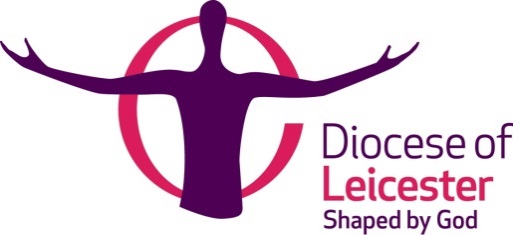 Archdeacons’ Coordinator for Parish Engagement(fixed term)Full time (35 hours), 2 year fixed termSalary: £40-42kChange management in a changing dioceseWe’re looking for somebody withknowledge and experience of change processesa deep understanding of Anglican church lifethe ability to work productively with local church congregationswho can help the Archdeacons bygetting involved on their behalf in the nitty gritty of Minster Community conversationsworking alongside existing diocesan support for local congregations in relation to their church buildingsmaking sure safeguarding policy and procedures are embedded as Minster Communities are formed.If this is you then we'd love to hear from you.Please note that we make no apologies for using Church of England and diocesan language in this advert – you will need to be able to understand terms like Archdeacon, parish and Minster Community in order to undertake this role. 
For an informal conversation about the role contact Claire Wood on 0116 261 5321.We encourage applications from United Kingdom Minority Ethnic (UKME) candidates, who are currently under-represented in the organization.  Applications for a part-time role will be considered.Closing date:     12 noon on Monday 15 January 2024
Interview date:   31 January 2024
Application pack can be found on the diocesan website: 
http://www.leicester.anglican.org/vacancies/There is an occupational requirement that the postholder is a Christian.